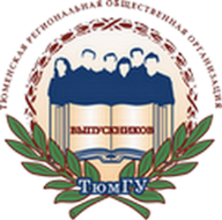 ТЮМЕНСКАЯ РЕГИОНАЛЬНАЯ ОБЩЕСТВЕННАЯ ОРГАНИЗАЦИЯ ВЫПУСКНИКОВ ТЮМЕНСКОГО ГОСУДАРСТВЕННОГО УНИВЕРСИТЕТАВЫПИСКА ИЗ РЕШЕНИЯПРАВЛЕНИЯ ОРГАНИЗАЦИИот 26.05.2016 г.										№ 3Об итогах выполнения совместныхмероприятий ТРООВ ТюмГУ, ТРО ООО«Ассоциация юристов России», департаментаобразования и науки Тюменской области иИГиП ТюмГУ по правовому просвещениюучащихся школ области в 2015-2016 учебном году	Заслушав отчёт исполнительного директора В.В. Ивочкина об итогах выполнения совместных мероприятий Тюменской региональной общественной организации выпускников Тюменского государственного университета, Тюменского регионального отделения Общероссийской общественной организации «Ассоциация юристов России», Департамента образования и науки Тюменской области и Института государства и права Тюменского государственного университета по правовому просвещению учащихся школ области в 2015-2016 учебном году правление решило:Наградить за активное участие в реализации мероприятий по правовому просвещению учащихся муниципальных автономных образовательных учреждений Тюменской области:Благодарственным письмом ТРООВ ТюмГУ:- Абакумову Ольгу Александровну, доцента кафедры гражданского права и процесса Института государства и права Тюменского государственного университета, кандидата юридических наук;- Авдеева Дмитрия Александровича, исполняющего обязанности заместителя директора Института государства и права Тюменского государственного университета, кандидата юридических наук, доцента;- Бырдина Евгения Николаевича, доцента кафедры теории государства и права и международного права Института государства и права Тюменского государственного университета, кандидата юридических наук;- Кучинскую Лидию Алексеевну, старшего преподавателя кафедры гражданского права и процесса Института государства и права Тюменского государственного университета;- Метлицкого Рустама Леонидовича, магистранта Института государства и права Тюменского государственного университета;- Панову Марину Сергеевну, старшего преподавателя кафедры гражданского права и процесса Института государства и права Тюменского государственного университета;- Передернина Анатолия Васильевича, доцента кафедры административного и финансового права Института государства и права Тюменского государственного университета, кандидата юридических наук, доцента;- Попову Любовь Ивановну, доцента кафедры таможенного дела Института государства и права Тюменского государственного университета, кандидата экономических наук;- Степанову Марину Сергеевну, магистранта Института государства и права Тюменского государственного университета;- Трухина Николая Витальевича, старшего преподавателя кафедры трудового права и предпринимательства Института государства и права Тюменского государственного университета;- Хильчук Елену Леонидовну, старшего преподавателя кафедры трудового права и предпринимательства Института государства и права Тюменского государственного университета;- Хозову Людмилу Прокопьвну, старшего преподавателя кафедры уголовного права и процесса Института государства и права Тюменского государственного университета;- Шишкину Надежду Родионовну, доцента кафедры государственного и муниципального управления Института государства и права Тюменского государственного университета, кандидата экономических, доцента.Объявить Благодарность организации за активное участие в мероприятиях по правовому просвещению учащихся муниципальных автономных образовательных учреждений Тюменской области:- Амировой Эльвире Наилевне, директору муниципального автономного общеобразовательного учреждения средняя образовательная школа № 69 г. Тюмени;- Аржиловской Анжеле Валерьевне, директору муниципального автономного общеобразовательного учреждения средняя образовательная школа № 10 г. Тюмени;- Мусиной Венере Фанилевне, директору муниципального автономного общеобразовательного учреждения средняя образовательная школа № 68 г. Тюмени;- Носовой Ирине Владимировне, директору муниципального автономного общеобразовательного учреждения средняя образовательная школа № 15 г. Тюмени.Президент организации						Н.М. Добрынин